Kolade Ayomide OlanrewajuMechatronics Engineering17/ENG05/018Engineering Maths (ENG 382) a)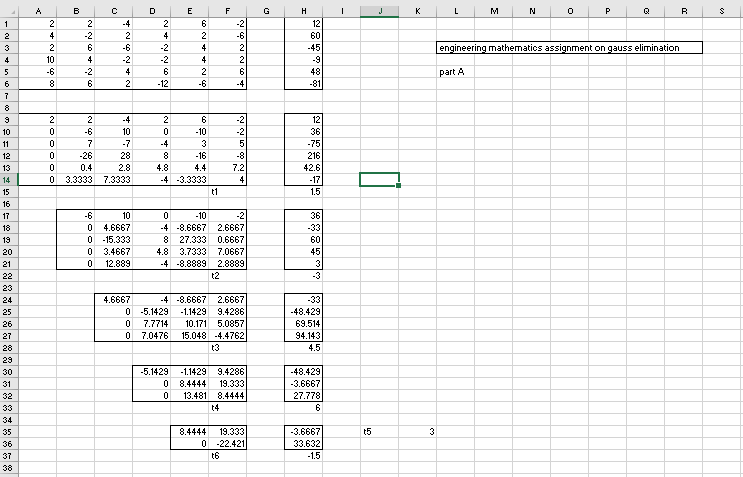 b) 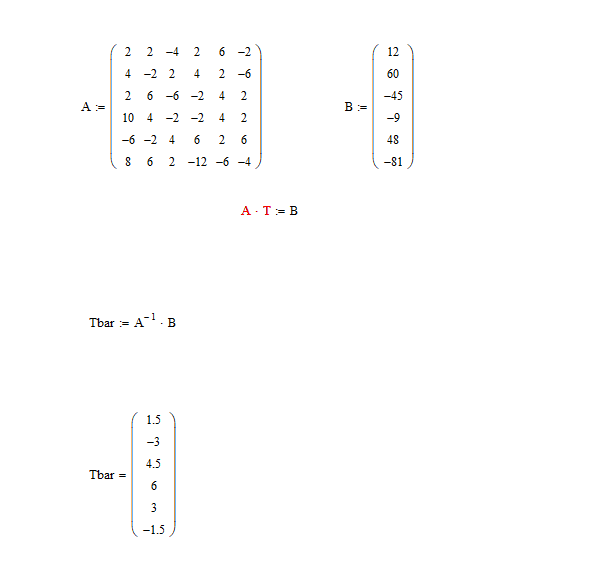 c)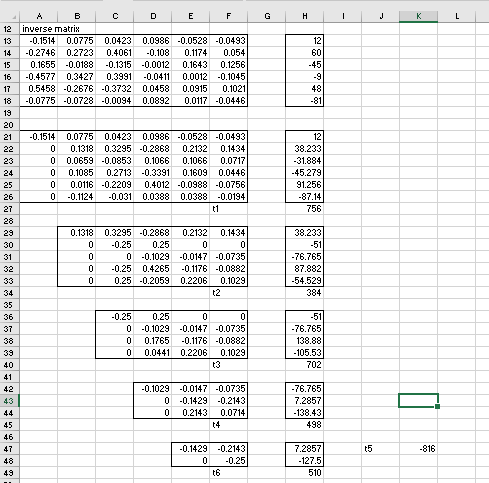 d) 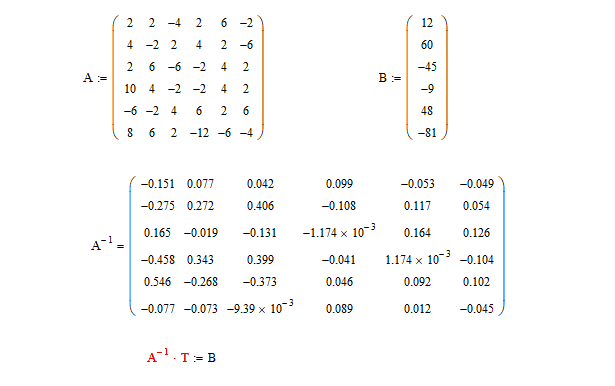 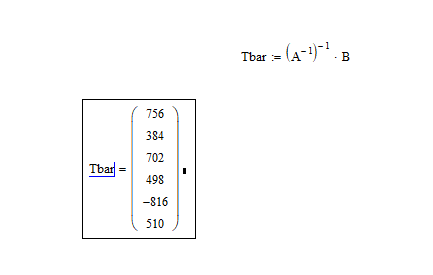 